面试地点示意图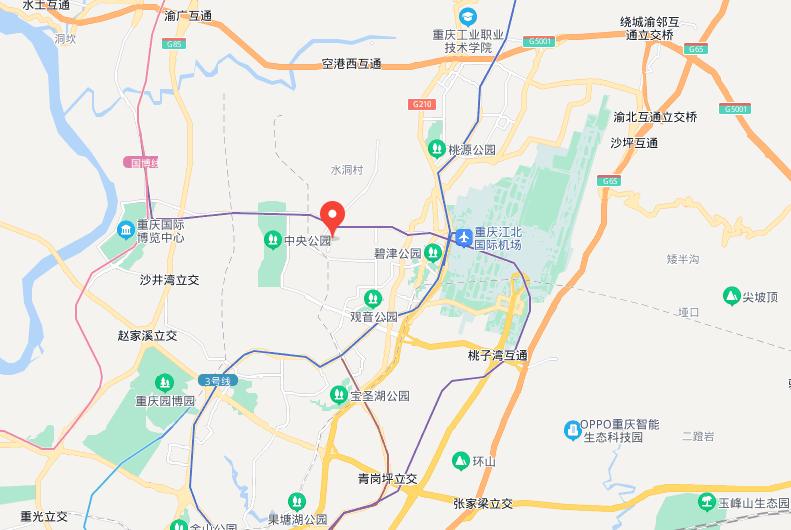 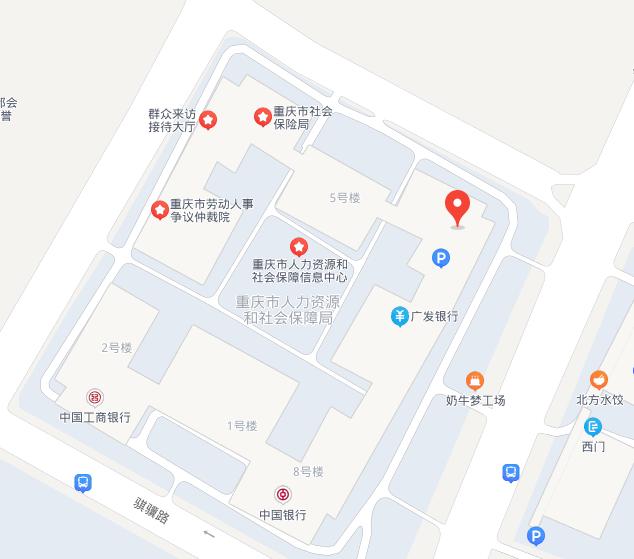 